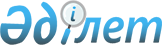 Талдықорған қалалық мәслихатының 2022 жылғы 22 желтоқсандағы № 199 "Талдықорған қаласының 2023-2025 жылдарға арналған бюджеті туралы" шешіміне өзгерістер енгізу туралыЖетісу облысы Талдықорған қалалық мәслихатының 2023 жылғы 3 тамыздағы № 7-44 шешімі
      Талдықорған қалалық мәслихаты ШЕШТІ:
      1. Талдықорған қалалық мәслихатының "Талдықорған қаласының 2023-2025 жылдарға арналған бюджеті туралы" 2022 жылғы 22 желтоқсандағы № 199 шешіміне келесі өзгерістер енгізілсін:
      көрсетілген шешімнің 1-тармағы жаңа редакцияда жазылсын:
       "1. 2023-2025 жылдарға арналған қала бюджеті тиісінше осы шешімнің 1, 2, 3-қосымшаларына сәйкес, оның ішінде 2023 жылға келесі көлемдерде бекітілсін:
      1) кірістер 49 529 341 мың теңге, оның ішінде:
      салықтық түсімдер 7 979 596 мың теңге;
      салықтық емес түсімдер 1 474 219 мың теңге;
      негізгі капиталды сатудан түсетін түсімдер 6 925 173 мың теңге;
      трансферттер түсімі 33 150 353 мың теңге;
      2) шығындар 49 328 132 мың теңге;
      3) таза бюджеттік кредиттеу (-) 575 591 мың теңге, оның ішінде:
      бюджеттік кредиттер 107 625 мың теңге;
      бюджеттік кредиттерді өтеу 683 216 мың теңге;
      4) қаржы активтерімен операциялар бойынша сальдо 0 теңге;
      5) бюджет тапшылығы (профициті) 776 800 мың теңге;
      6) бюджет тапшылығын қаржыландыру (профицитін пайдалану) (-) 776 800 мың теңге, оның ішінде:
      қарыздар түсімі 4 508 094 мың теңге;
      қарыздарды өтеу 6 769 524 мың теңге;
      бюджет қаражатының пайдаланылатын қалдықтары 1 484 630 мың теңге.".
      2. Көрсетілген шешімнің 1-қосымшасы осы шешімнің қосымшасына сәйкес жаңа редакцияда жазылсын.
      3. Осы шешім 2023 жылдың 1 қаңтарынан бастап қолданысқа енгізіледі. 2023 жылға арналған қала бюджеті
					© 2012. Қазақстан Республикасы Әділет министрлігінің «Қазақстан Республикасының Заңнама және құқықтық ақпарат институты» ШЖҚ РМК
				
      Талдықорған қалалық мәслихатының төрағасы 

Т. Ахажан
Талдықорған қалалық мәслихатының 2023 жылғы 03 тамыздағы № 7-44 шешіміне қосымшаТалдықорған қалалық мәслихатының 2022 жылғы 22 желтоқсандағы № 199 шешіміне 1-қосымша
Санаты
Санаты
Санаты
Санаты
Сынып 
Сынып 
Сынып 
Сомасы
Ішкі 
сынып Атауы
(мың теңге)
I. Кірістер
49 529 341
1
Салықтық түсімдер
7 979 596
1
Табыс салығы
3 462 000
1
 Корпорациялық табыс салығы
2 652 000
2
Жеке табыс салығы
810 000
4
Меншiкке салынатын салықтар
1 796 100
1
Мүлiкке салынатын салықтар
690 000
3
Жер салығы
112 000
4
Көлiк құралдарына салынатын салық
994 100
5
Тауарларға, жұмыстарға және қызметтерге салынатын ішкі салықтар
767 774
2
Акциздер
49 600
3
Табиғи және басқа да ресурстарды пайдаланғаны үшін түсетін түсімдер
31 174
4
Кәсіпкерлік және кәсіби қызметті жүргізгені үшін алынатын алымдар
687 000
8
Заңдық маңызы бар әрекеттерді жасағаны және (немесе) оған уәкілеттігі бар мемлекеттік органдар немесе лауазымды адамдар құжаттар бергені үшін алынатын міндетті төлемдер
1 953 722
1
Мемлекеттік баж
1 953 722
2
Салықтық емес түсiмдер
1 474 219
1
Мемлекеттік меншіктен түсетін кірістер
238 822
1
Мемлекеттік кәсіпорындардың таза кірісі бөлігінің түсімдері
196 268
5
Мемлекет меншігіндегі мүлікті жалға беруден түсетін кірістер
42 060
7
Мемлекеттік бюджеттен берілген кредиттер бойынша сыйақылар
494
2
Мемлекеттік бюджеттен қаржыландырылатын мемлекеттік мекемелердің тауарларды (жұмыстарды, қызметтерді) өткізуінен түсетін түсімдер
69
1
Мемлекеттік бюджеттен қаржыландырылатын мемлекеттік мекемелердің тауарларды (жұмыстарды, қызметтерді) өткізуінен түсетін түсімдер
69
3
Мемлекеттік бюджеттен қаржыландырылатын мемлекеттік мекемелер ұйымдастыратын мемлекеттік сатып алуды өткізуден түсетін ақша түсімдері
2 500
1
Мемлекеттік бюджеттен қаржыландырылатын мемлекеттік мекемелер ұйымдастыратын мемлекеттік сатып алуды өткізуден түсетін ақша түсімдері
2 500
4
Мемлекеттік бюджеттен қаржыландырылатын, сондай-ақ Қазақстан Республикасы Ұлттық Банкінің бюджетінен (шығыстар сметасынан) ұсталатын және қаржыландырылатын мемлекеттік мекемелер салатын айыппұлдар, өсімпұлдар, санкциялар, өндіріп алулар
148 876
1
Мұнай секторы ұйымдарынан түсетін түсімдерді қоспағанда, мемлекеттік бюджеттен қаржыландырылатын, сондай-ақ Қазақстан Республикасы Ұлттық Банкінің бюджетінен (шығыстар сметасынан) ұсталатын және қаржыландырылатын мемлекеттік мекемелер салатын айыппұлдар, өсімпұлдар, санкциялар, өндіріп алулар
148 655
6
Басқа да салықтық емес түсiмдер
1 083 952
1
Басқа да салықтық емес түсiмдер
1 083 952
3
Негізгі капиталды сатудан түсетін түсімдер
6 925 173
1
Мемлекеттік мекемелерге бекітілген мемлекеттік мүлікті сату
6 705 957
1
Мемлекеттік мекемелерге бекітілген мемлекеттік мүлікті сату
6 705 957
3
Жерді және материалдық емес активтерді сату
219 216
1
Жерді сату
211 000
2
Материалдық емес активтерді сату 
8 216
4
Трансферттердің түсімдері
33 150 353
1
Төмен тұрған мемлекеттiк басқару органдарынан трансферттер 
326
3
Аудандық маңызы бар қалалардың, ауылдардың, кенттердің, ауылдық округтардың бюджеттерінен трансферттер
326
2
Мемлекеттік басқарудың жоғары тұрған органдарынан түсетін трансферттер
33 150 027
2
Облыстық бюджеттен түсетiн трансферттер
33 150 027
Функционалдық топ
Функционалдық топ
Функционалдық топ
Функционалдық топ
Функционалдық топ
Кіші функция
Кіші функция
Кіші функция
Кіші функция
Бюджеттік бағдарламалардың әкімшісі
Бюджеттік бағдарламалардың әкімшісі
Бюджеттік бағдарламалардың әкімшісі
Сомасы
Бағдарлама
Бағдарлама
(мың теңге)
Атауы
II. Шығындар
49 328 132
01
Жалпы сипаттағы мемлекеттiк қызметтер
1 908 005
1
Мемлекеттiк басқарудың жалпы функцияларын орындайтын өкiлдi, атқарушы және басқа органдар
1 218 119
112
Аудан (облыстық маңызы бар қала) мәслихатының аппараты
61 765
001
Аудан (облыстық маңызы бар қала) мәслихатының қызметін қамтамасыз ету жөніндегі қызметтер
61 165
003
Мемлекеттік органның күрделі шығыстары
600
122
Аудан (облыстық маңызы бар қала) әкімінің аппараты
1 156 354
001
Аудан (облыстық маңызы бар қала) әкімінің қызметін қамтамасыз ету жөніндегі қызметтер
1 070 952
003
Мемлекеттік органның күрделі шығыстары
6 000
009
Капитальные расходы подведомственных государственных учереждений
79 402
2
Қаржылық қызмет
83 191
452
Ауданның (облыстық маңызы бар қаланың) қаржы бөлімі
83 191
001
Ауданның (облыстық маңызы бар қаланың) бюджетін орындау және коммуналдық меншігін басқару саласындағы мемлекеттік саясатты іске асыру жөніндегі қызметтер
65 453
003
Салық салу мақсатында мүлікті бағалауды жүргізу
7 886
010
Жекешелендіру, коммуналдық меншікті басқару, жекешелендіруден кейінгі қызмет және осыған байланысты дауларды реттеу 
7 240
018
Мемлекеттік органның күрделі шығыстары
2 612
5
Жоспарлау және статистикалық қызмет
65 276
453
Ауданның (облыстық маңызы бар қаланың) экономика және бюджеттік жоспарлау бөлімі
65 276
001
Экономикалық саясатты, мемлекеттік жоспарлау жүйесін қалыптастыру және дамыту саласындағы мемлекеттік саясатты іске асыру жөніндегі қызметтер
63 776
004
Мемлекеттік органның күрделі шығыстары
1 500
9
Жалпы сипаттағы өзге де мемлекеттiк қызметтер
541 419
801
Ауданның (облыстық маңызы бар қаланың) жұмыспен қамту, әлеуметтік бағдарламалар және азаматтық хал актілерін тіркеу бөлімі
541 419
001
Жергілікті деңгейде жұмыспен қамту, әлеуметтік бағдарламалар және азаматтық хал актілерін тіркеу саласындағы мемлекеттік саясатты іске асыру жөніндегі қызметтер
181 520
003
Мемлекеттік органның күрделі шығыстары
600
032
Ведомстволық бағыныстағы мемлекеттік мекемелер мен ұйымдардың күрделі шығыстары
359 299
02
Қорғаныс
53 192
1
Әскери мұқтаждар
29 221
122
Аудан (облыстық маңызы бар қала) әкімінің аппараты
29 221
005
Жалпыға бірдей әскери міндетті атқару шеңберіндегі іс-шаралар
29 221
2
Төтенше жағдайлар жөнiндегi жұмыстарды ұйымдастыру
23 971
122
Аудан (облыстық маңызы бар қала) әкімінің аппараты
23 971
006
Аудан (облыстық маңызы бар қала) ауқымындағы төтенше жағдайлардың алдын алу және оларды жою
23 971
03
Қоғамдық тәртіп, қауіпсіздік, құқықтық, сот, қылмыстық-атқару қызметі
291 977
1
Құқық қорғау қызметi
45 000
467
Ауданның (облыстық маңызы бар қаланың) құрылыс бөлімі
45 000
066
Қоғамдық тәртіп пен қауіпсіздік объектілерін салу
45 000
9
Қоғамдық тәртіп және қауіпсіздік саласындағы өзге де қызметтер
246 977
485
Ауданның (облыстық маңызы бар қаланың) жолаушылар көлігі және автомобиль жолдары бөлімі
246 977
021
Елдi мекендерде жол қозғалысы қауiпсiздiгін қамтамасыз ету
246 977
06
Әлеуметтiк көмек және әлеуметтiк қамсыздандыру
6 063 506
1
Әлеуметтiк қамсыздандыру
1 409 512
801
Ауданның (облыстық маңызы бар қаланың) жұмыспен қамту, әлеуметтік бағдарламалар және азаматтық хал актілерін тіркеу бөлімі
1 409 512
010
Мемлекеттік атаулы әлеуметтік көмек 
1 409 512
2
Әлеуметтiк көмек
4 076 031
801
Ауданның (облыстық маңызы бар қаланың) жұмыспен қамту, әлеуметтік бағдарламалар және азаматтық хал актілерін тіркеу бөлімі
3 836 031
004
Жұмыспен қамту бағдарламасы
1 497 150
006
Ауылдық жерлерде тұратын денсаулық сақтау, білім беру, әлеуметтік қамтамасыз ету, мәдениет, спорт және ветеринар мамандарына отын сатып алуға Қазақстан Республикасының заңнамасына сәйкес әлеуметтік көмек көрсету
7 400
007
Тұрғын үйге көмек көрсету
5 601
009
Үйден тәрбиеленіп оқытылатын мүгедек балаларды материалдық қамтамасыз ету
11 923
011
Жергілікті өкілетті органдардың шешімі бойынша мұқтаж азаматтардың жекелеген топтарына әлеуметтік көмек
294 233
013
Белгіленген тұрғылықты жері жоқ тұлғаларды әлеуметтік бейімдеу
190 205
014
Мұқтаж азаматтарға үйде әлеуметтiк көмек көрсету
216 839
017
Оңалтудың жеке бағдарламасына сәйкес мұқтаж мүгедектердi мiндеттi гигиеналық құралдармен қамтамасыз ету, қозғалуға қиындығы бар бірінші топтағы мүгедектерге жеке көмекшінің және есту бойынша мүгедектерге қолмен көрсететiн тіл маманының қызметтерін ұсыну
1 490 306
023
Жұмыспен қамту орталықтарының қызметін қамтамасыз ету
122 374
485
Ауданның (облыстық маңызы бар қаланың) жолаушылар көлігі және автомобиль жолдары бөлімі
240 000
068
Жергілікті өкілдік органдардың шешімі бойынша қалалық қоғамдық көлікте (таксиден басқа) жеңілдікпен, тегін жол жүру түрінде азаматтардың жекелеген санаттарын әлеуметтік қолдау
240 000
9
Әлеуметтiк көмек және әлеуметтiк қамтамасыз ету салаларындағы өзге де қызметтер
577 963
497
Ауданның (облыстық маңызы бар қаланың) тұрғын үй-коммуналдық шаруашылық бөлімі
4 100
097
Сенім білдірілген агенттің тұрғын үй сертификаттарын беру бойынша (бюджеттік кредит түріндегі әлеуметтік қолдау) қызметтеріне ақы төлеу
4 100
801
Ауданның (облыстық маңызы бар қаланың) жұмыспен қамту, әлеуметтік бағдарламалар және азаматтық хал актілерін тіркеу бөлімі
379 863
018
Жәрдемақыларды және басқа да әлеуметтік төлемдерді есептеу, төлеу мен жеткізу бойынша қызметтерге ақы төлеу
30 231
020
Үкіметтік емес ұйымдарда мемлекеттік әлеуметтік тапсырысты орналастыру
143 400
028
Күш көрсету немесе күш көрсету қаупі салдарынан қиын жағдайларға тап болған тәуекелдер тобындағы адамдарға қызметтер
87 540
050
Қазақстан Республикасында мүгедектердің құқықтарын қамтамасыз етуге және өмір сүру сапасын жақсарту
118 692
816
Ауданның (облыстық маңызы бар қаланың) тұрғын үй қатынастары және тұрғын үй инспекциясы бөлімі
194 000
094
Әлеуметтік көмек ретінде тұрған үй сертификаттарын беру
194 000
07
Тұрғын үй-коммуналдық шаруашылық
25 415 496
1
Тұрғын үй шаруашылығы
16 990 273
463
Ауданның (облыстық маңызы бар қаланың) жер қатынастары бөлімі
52 836
016
Мемлекет мұқтажы үшін жер учаскелерін алу
52 836
467
Ауданның (облыстық маңызы бар қаланың) құрылыс бөлімі
11 988 464
003
Коммуналдық тұрғын үй қорының тұрғын үйін жобалау және (немесе) салу, реконструкциялау
9 072 644
004
Инженерлік-коммуникациялық инфрақұрылымды жобалау, дамыту және (немесе) жайластыру
2 915 820
497
Ауданның (облыстық маңызы бар қаланың) тұрғын үй-коммуналдық шаруашылық бөлімі
2 169 850
001
Жергілікті деңгейде тұрғын үй-коммуналдық шаруашылық саласындағы мемлекеттік саясатты іске асыру бойынша қызметтер
1 464 365
003
Мемлекеттік органның күрделі шығыстары
4 500
006
Азаматтардың жекелеген санаттарын тұрғын үймен қамтамасыз ету
30 299
032
Ведомстволық бағыныстағы мемлекеттік мекемелер мен ұйымдардың күрделі шығыстары
385 508
081
Кондоминиум объектілерінің ортақ мүлкіне күрделі жөндеу жүргізуге кредит беру 
210 000
113
Жергілікті бюджеттерден берілетін ағымдағы нысаналы трансферттер
75 178
816
Ауданның (облыстық маңызы бар қаланың) тұрғын үй қатынастары және тұрғын үй инспекциясы бөлімі
2 779 123
001
Жергілікті деңгейде тұрғын үй қоры саласындағы мемлекеттік саясатты іске асыру жөніндегі қызметтер
99 523
003
Мемлекеттік органның күрделі шығыстары 
3 600
006
Азаматтардың жекелеген санаттарын тұрғын үймен қамтамасыз ету
2 626 000
007
Апатты және ескiрген тұрғын үйлердi бұзу 
50 000
2
Коммуналдық шаруашылық
726 281
467
Ауданның (облыстық маңызы бар қаланың) құрылыс бөлімі
25 201
005
Коммуналдық шаруашылығын дамыту
25 201
497
Ауданның (облыстық маңызы бар қаланың) тұрғын үй-коммуналдық шаруашылық бөлімі
701 080
029
Сумен жабдықтау және су бұру жүйелерін дамыту
701 080
3
Елді-мекендерді абаттандыру
7 698 942
497
Ауданның (облыстық маңызы бар қаланың) тұрғын үй-коммуналдық шаруашылық бөлімі
7 698 942
025
Елдi мекендердегі көшелердi жарықтандыру
1 778 489
030
Елдi мекендердiң санитариясын қамтамасыз ету
335 816
034
Жерлеу орындарын ұстау және туыстары жоқ адамдарды жерлеу
11 412
035
Елдi мекендердi абаттандыру және көгалдандыру
5 573 225
08
Мәдениет, спорт, туризм және ақпараттық кеңістiк
929 786
1
Мәдениет саласындағы қызмет
556 577
457
Ауданның (облыстық маңызы бар қаланың) мәдениет, тілдерді дамыту, дене шынықтыру және спорт бөлім
556 577
003
Мәдени-демалыс жұмысын қолдау
556 577
2
Спорт
55 675
457
Ауданның (облыстық маңызы бар қаланың) мәдениет, тілдерді дамыту, дене шынықтыру және спорт бөлім
55 675
009
Аудандық (облыстық маңызы бар қалалық) деңгейде спорттық жарыстар өткiзу
25 143
010
Әртүрлi спорт түрлерi бойынша аудан (облыстық маңызы бар қала) құрама командаларының мүшелерiн дайындау және олардың облыстық спорт жарыстарына қатысуы
30 532
3
Ақпараттық кеңiстiк
172 268
456
Ауданның (облыстық маңызы бар қаланың) ішкі саясат бөлімі
33 923
002
Мемлекеттік ақпараттық саясат жүргізу жөніндегі қызметтер
33 923
457
Ауданның (облыстық маңызы бар қаланың) мәдениет, тілдерді дамыту, дене шынықтыру және спорт бөлім
138 345
006
Аудандық (қалалық) кiтапханалардың жұмыс iстеуi
137 118
007
Мемлекеттік тілді және Қазақстан халықтарының басқа да тілдерін дамыту
1 227
9
Мәдениет, спорт, туризм және ақпараттық кеңiстiктi ұйымдастыру жөнiндегi өзге де қызметтер
145 266
456
Ауданның (облыстық маңызы бар қаланың) ішкі саясат бөлімі
101 472
001
Жергілікті деңгейде ақпарат, мемлекеттілікті нығайту және азаматтардың әлеуметтік сенімділігін қалыптастыру саласында мемлекеттік саясатты іске асыру жөніндегі қызметтер
101 472
457
Ауданның (облыстық маңызы бар қаланың) мәдениет, тілдерді дамыту, дене шынықтыру және спорт бөлім
43 794
001
Жергілікті деңгейде тілдерді және мәдениетті дамыту, дене шынықтыру және спорт саласындағы мемлекеттік саясатты іске асыру жөніндегі қызметтер
38 919
032
Ведомстволық бағыныстағы мемлекеттік мекемелерінің және ұйымдарының күрделі шығыстары
4 875
9
Отын-энергетика кешенi және жер қойнауын пайдалану
2 447 309
1
Отын және энергетика
2 447 309
467
Ауданның (облыстық маңызы бар қаланың) құрылыс бөлімі
98 155
009
Жылу-энергетикалық жүйені дамыту
98 155
497
Ауданның (облыстық маңызы бар қаланың) тұрғын үй-коммуналдық шаруашылық бөлімі
2 349 154
009
Жылу-энергетикалық жүйені дамыту
2 349 154
10
Ауыл, су, орман, балық шаруашылығы, ерекше қорғалатын табиғи аумақтар, қоршаған ортаны және жануарлар дүниесін қорғау, жер қатынастары
125 726
1
Ауыл шаруашылығы
52 931
462
Ауданның (облыстық маңызы бар қаланың) ауыл шаруашылығы бөлімі
52 931
001
Жергілікті деңгейде ауыл шаруашылығы саласындағы мемлекеттік саясатты іске асыру жөніндегі қызметтер
52 931
6
Жер қатынастары
53 178
463
Ауданның (облыстық маңызы бар қаланың) жер қатынастары бөлімі
53 178
001
Аудан (облыстық маңызы бар қала) аумағында жер қатынастарын реттеу саласындағы мемлекеттік саясатты іске асыру жөніндегі қызметтер
49 325
007
Мемлекеттік органның күрделі шығыстары
3 853
9
Ауыл, су, орман, балық шаруашылығы, қоршаған ортаны қорғау және жер қатынастары саласындағы басқа да қызметтер
19 617
453
Ауданның (облыстық маңызы бар қаланың) экономика және бюджеттік жоспарлау бөлімі
19 617
099
Мамандардың әлеуметтік көмек көрсетуі жөніндегі шараларды іске асыру
19 617
11
Өнеркәсіп, сәулет, қала құрылысы және құрылыс қызметі
393 462
2
Сәулет, қала құрылысы және құрылыс қызметі
393 462
467
Ауданның (облыстық маңызы бар қаланың) құрылыс бөлімі
258 235
001
Жергілікті деңгейде құрылыс саласындағы мемлекеттік саясатты іске асыру жөніндегі қызметтер
255 735
017
Мемлекеттік органның күрделі шығыстары
2 500
468
Ауданның (облыстық маңызы бар қаланың) сәулет және қала құрылысы бөлімі
135 227
001
Жергілікті деңгейде сәулет және қала құрылысы саласындағы мемлекеттік саясатты іске асыру жөніндегі қызметтер
54 524
003
Аудан аумағында қала құрылысын дамыту схемаларын және елді мекендердің бас жоспарларын әзірлеу
79 703
004
Мемлекеттік органның күрделі шығыстары 
1 000
12
Көлiк және коммуникация
9 244 107
1
Автомобиль көлiгi
8 063 108
485
Ауданның (облыстық маңызы бар қаланың) жолаушылар көлігі және автомобиль жолдары бөлімі
8 063 108
022
Көлік инфрақұрылымын дамыту
3 033 361
023
Автомобиль жолдарының жұмыс істеуін қамтамасыз ету
1 826 979
045
Аудандық маңызы бар автомобиль жолдарын және елді-мекендердің көшелерін күрделі және орташа жөндеу
3 202 768
9
Көлiк және коммуникациялар саласындағы басқа да қызметтер
1 180 999
485
Ауданның (облыстық маңызы бар қаланың) жолаушылар көлігі және автомобиль жолдары бөлімі
1 180 999
001
Жергілікті деңгейде жолаушылар көлігі және автомобиль жолдары саласындағы мемлекеттік саясатты іске асыру жөніндегі қызметтер
59 719
003
Мемлекеттік органның күрделі шығыстары 
600
024
Кентiшiлiк (қалаiшiлiк), қала маңындағы ауданiшiлiк қоғамдық жолаушылар тасымалдарын ұйымдастыру
95 784
037
Әлеуметтік маңызы бар қалалық (ауылдық), қала маңындағы және ауданішілік қатынастар бойынша жолаушылар тасымалдарын субсидиялау
975 000
113
Жергілікті бюджеттерден берілетін ағымдағы нысаналы трансферттер
49 896
13
Басқалар
237 934
3
Кәсiпкерлiк қызметтi қолдау және бәсекелестікті қорғау
37 466
469
Ауданның (облыстық маңызы бар қаланың) кәсіпкерлік бөлімі
37 466
001
Жергілікті деңгейде кәсіпкерлік дамыту саласындағы мемлекеттік саясатты іске асыру жөніндегі қызметтер
37 466
9
Басқалар
200 468
452
Ауданның (облыстық маңызы бар қаланың) қаржы бөлімі
200 468
012
Ауданның (облыстық маңызы бар қаланың) жергілікті атқарушы органының резерві 
200 468
14
Борышқа қызмет көрсету
739 350
1
Борышқа қызмет көрсету
739 350
452
Ауданның (облыстық маңызы бар қаланың) қаржы бөлiмi
739 350
013
Жергiлiктi атқарушы органдардың облыстық бюджеттен қарыздар бойынша сыйақылар мен өзге де төлемдердi төлеу бойынша борышына қызмет көрсету
739 350
15
Трансферттер
1 478 282
1
Трансферттер
1 478 282
452
Ауданның (облыстық маңызы бар қаланың) қаржы бөлімі
1 478 282
006
Нысаналы пайдаланылмаған (толық пайдаланылмаған) трансферттерді қайтару
10 060
024
Заңнаманы өзгертуге байланысты жоғары тұрған бюджеттің шығындарын өтеуге төменгі тұрған бюджеттен ағымдағы нысаналы трансферттер
1 925
038
Субвенциялар
1 455 980
054
Қазақстан Республикасының Ұлттық қорынан берілетін нысаналы трансферт есебінен республикалық бюджеттен бөлінген пайдаланылмаған (түгел пайдаланылмаған) нысаналы трансферттердің сомасын қайтару
10 317
Функционалдық топ
Функционалдық топ
Функционалдық топ
Функционалдық топ
Функционалдық топ
Функционалдық топ
Кіші функция
Кіші функция
Кіші функция
Кіші функция
Кіші функция
Сомасы
Бюджеттік бағдарламалардың әкімшісі
Бюджеттік бағдарламалардың әкімшісі
Бюджеттік бағдарламалардың әкімшісі
Бюджеттік бағдарламалардың әкімшісі
(мың теңге)
Бағдарлама 
Бағдарлама 
Бағдарлама 
Атауы
III. Таза бюджеттік кредиттеу 
III. Таза бюджеттік кредиттеу 
-575 591
Бюджеттік кредиттер
Бюджеттік кредиттер
107 625
6
Әлеуметтiк көмек және әлеуметтiк қамсыздандыру
Әлеуметтiк көмек және әлеуметтiк қамсыздандыру
30 000
9
Әлеуметтiк көмек және әлеуметтiк қамтамасыз ету салаларындағы өзге де қызметтер
Әлеуметтiк көмек және әлеуметтiк қамтамасыз ету салаларындағы өзге де қызметтер
30 000
816
Ауданның (облыстық маңызы бар қаланың) тұрғын үй қатынастары және тұрғын үй инспекциясы бөлімі
Ауданның (облыстық маңызы бар қаланың) тұрғын үй қатынастары және тұрғын үй инспекциясы бөлімі
30 000
095
Әлеуметтік қолдау ретінде тұрғын үй сертификаттарын беру үшін бюджеттік кредиттер
Әлеуметтік қолдау ретінде тұрғын үй сертификаттарын беру үшін бюджеттік кредиттер
30 000
10
Ауыл, су, орман, балық шаруашылығы, ерекше қорғалатын табиғи аумақтар, қоршаған ортаны және жануарлар дүниесін қорғау, жер қатынастары
Ауыл, су, орман, балық шаруашылығы, ерекше қорғалатын табиғи аумақтар, қоршаған ортаны және жануарлар дүниесін қорғау, жер қатынастары
77 625
9
Ауыл, су, орман, балық шаруашылығы, қоршаған ортаны қорғау және жер қатынастары саласындағы басқа да қызметтер
Ауыл, су, орман, балық шаруашылығы, қоршаған ортаны қорғау және жер қатынастары саласындағы басқа да қызметтер
77 625
453
Ауданның (облыстық маңызы бар қаланың) экономика және бюджеттік жоспарлау бөлімі
Ауданның (облыстық маңызы бар қаланың) экономика және бюджеттік жоспарлау бөлімі
77 625
006
Мамандарды әлеуметтік қолдау шараларын іске асыру үшін бюджеттік кредиттер
Мамандарды әлеуметтік қолдау шараларын іске асыру үшін бюджеттік кредиттер
77 625
Санаты 
Санаты 
Санаты 
Сомасы (мың теңге)
Сынып 
Сынып 
Сынып 
Сомасы (мың теңге)
Ішкі сынып
Ішкі сынып
Сомасы (мың теңге)
Атауы 
Сомасы (мың теңге)
Бюджеттік кредиттерді өтеу 
683 216
5
Бюджеттік кредиттерді өтеу 
683 216
1
Бюджеттік кредиттерді өтеу 
683 216
1
Мемлекеттік бюджеттен берілген бюджеттік кредиттерді өтеу 
683 216
Функционалдық топ
Функционалдық топ
Функционалдық топ
Функционалдық топ
Функционалдық топ
Кіші функция
Кіші функция
Кіші функция
Кіші функция
Бюджеттік бағдарламалардың әкімшісі
Бюджеттік бағдарламалардың әкімшісі
Бюджеттік бағдарламалардың әкімшісі
Бағдарлама
Бағдарлама
Сомасы
Атауы
(мың теңге)
IV. Қаржы активтерімен жасалатын операциялар бойынша сальдо
0
Қаржы активтерін сатып алу 
0
Санаты 
Санаты 
Санаты 
Сынып 
Сынып 
Сомасы
Ішкі сынып
Ішкі сынып
 (мың теңге)
Атауы 
V. Бюджеттің тапшылығы (профициті)
776 800
VI. Бюджеттің тапшылығын қаржыландыру (профицитті пайдалану) 
-776 800
7
Қарыздар түсімі
4 508 094
1
Мемлекеттік ішкі қарыздар 
4 508 094
2
Қарыз алу келісім шарттары
4 508 094
8
Бюджет қаражаттарының пайдаланылатын қалдықтары
1 484 630
1
Бюджет қаражаты қалдықтары
1 484 630
1
Бюджет қаражатының бос қалдықтары
1 484 630
Функционалдық топ
Функционалдық топ
Функционалдық топ
Функционалдық топ
Функционалдық топ
Кіші функция
Кіші функция
Кіші функция
Кіші функция
Бюджеттік бағдарламалардың әкімшісі
Бюджеттік бағдарламалардың әкімшісі
Бюджеттік бағдарламалардың әкімшісі
Сомасы
Бағдарлама 
Бағдарлама 
 (мың теңге)
Атауы
16
Қарыздарды өтеу
6 769 524
1
Қарыздарды өтеу
6 769 524
452
Ауданның (облыстық маңызы бар қаланың) қаржы бөлімі
6 769 524
008
Жергілікті атқарушы органның жоғары тұрған бюджет алдындағы борышын өтеу
6 769 524